The lion sleeps tonight Stem 1C 4 tellen            		F 4 tellenWimoweh Wimoweh Wimoweh WimowehC 4 tellen           		G 4 tellenWimoweh Wimoweh Wimoweh Wimoweh		Stem 2C			F		C		GAhhh wieee…..ah wieaaa wieaaawambaweeeeeStem 3: Couplet 1C                 		FIn the jungle the mighty jungleC                  		Gthe lion sleeps tonightC                 		FIn the jungle the quiet jungleC                  		Gthe lion sleeps tonight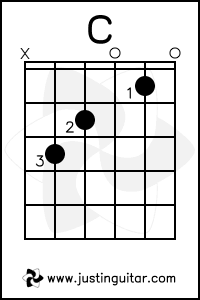 Stem 3: Couplet 2Near the village the peaceful villagethe lion sleeps tonightNear the village the quiet village the lion sleeps tonightStem 3: Couplet 3Hush my darling don’t fear my darlingthe lion sleeps tonightHush my darling don’t fear my darlingthe lion sleeps tonight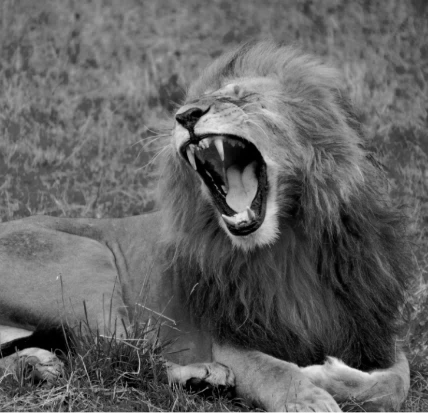 					Ukelele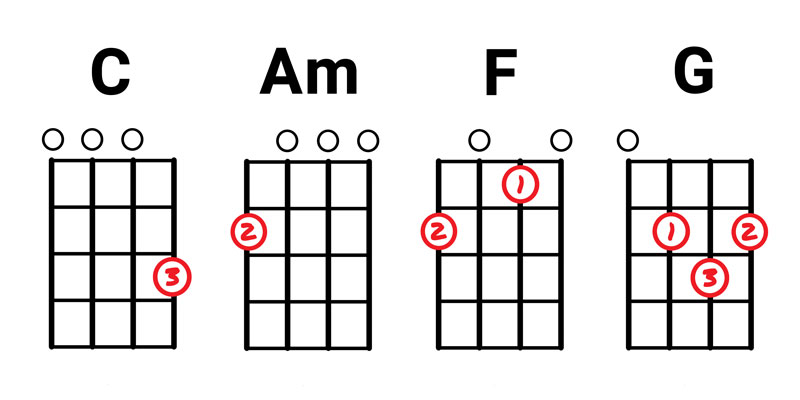 Akkoorden piano	C = 	C E G F = 	F A C of    C F AG = 	G B D of   D G BGitaar					Basgitaar	           F	      G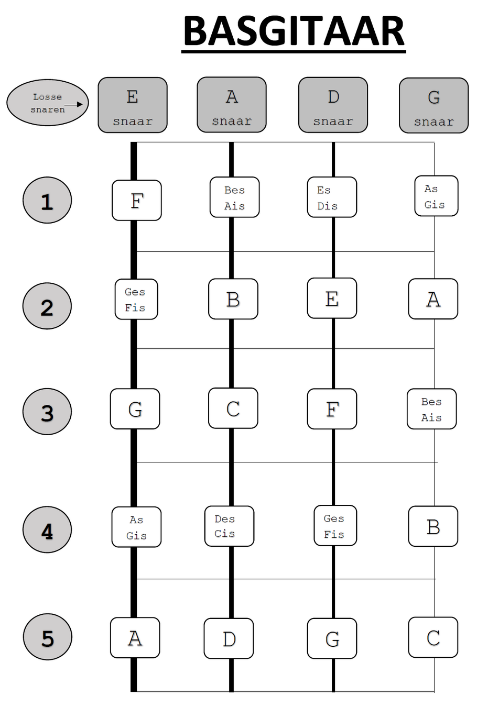 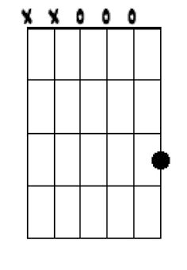 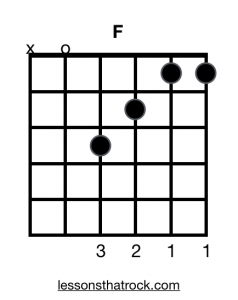 The lion sleeps tonight
Melodie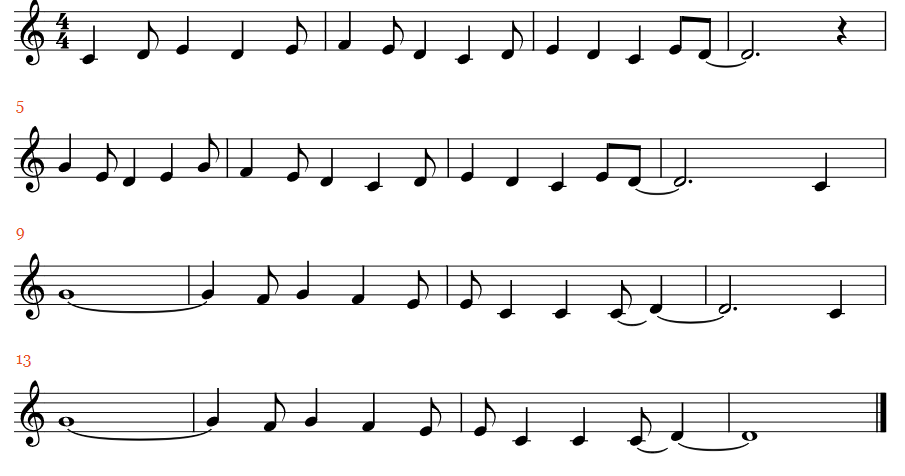 